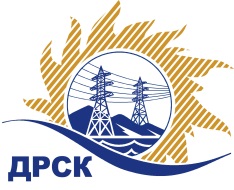 Акционерное Общество«Дальневосточная распределительная сетевая  компания»ПРОТОКОЛ № 92/УР-ВП по выбору победителя открытого электронного запроса предложений на право заключения договора на выполнение работ  «Чистка просеки ВЛ-110 кВ Сковородино-Бам, ВЛ-35 кВ Невер-Соловьевск» для нужд филиала АО «ДРСК» «Амурские электрические сети» (закупка № 54 раздел 1.1. ГКПЗ 2017)  ЕИС № 31604457954 Форма голосования членов Закупочной комиссии: очно-заочная.ПРИСУТСТВОВАЛИ: 10 членов постоянно действующей Закупочной комиссии ОАО «ДРСК»  2-го уровня.ВОПРОСЫ, ВЫНОСИМЫЕ НА РАССМОТРЕНИЕ ЗАКУПОЧНОЙ КОМИССИИ: Об утверждении результатов процедуры переторжки.Об итоговой ранжировке заявок.О выборе победителя запроса предложений.РЕШИЛИ:По вопросу № 1Признать процедуру переторжки состоявшейсяУтвердить окончательные цены заявок участниковПо вопросу № 2Утвердить итоговую ранжировку заявокПо вопросу № 3 Планируемая стоимость закупки в соответствии с ГКПЗ: 3 871 300,00 руб., без учета НДС;   4 568 134,00 руб., с учетом НДС.Признать победителем запроса предложений на право заключения договора на выполнение «Чистка просеки ВЛ-110 кВ Сковородино-Бам, ВЛ-35 кВ Невер-Соловьевск» для нужд филиала АО «ДРСК» «Амурские электрические сети»   участника, занявшего первое место в итоговой ранжировке по степени предпочтительности для заказчика: ООО "ЭНЕРГОСПЕЦСТРОЙ" (676244, Россия, Амурская обл., г. Зея, мкр. Светлый, д. 57, кв. 37) на условиях: стоимость предложения 4 093697,30 руб. (цена без НДС: 3 469 235,00 руб.). Условия оплаты: в течение 30 календарных дней с даты  подписания справки о стоимости выполненных работ КС-3 на основании счета, выставленного Подрядчиком. Срок выполнения работ: начало с момента заключения договора, окончание - март 2017 г. Гарантия на своевременное и качественное выполнение работ, а также на устранение дефектов, возникших по вине Подрядчика, в течение 24 месяцев с момента приемки выполненных работ. Срок действия оферты до 30.04.2017Ответственный секретарь Закупочной комиссии 2 уровня  		                                                             М.Г.ЕлисееваЧувашова О.В.(416-2) 397-242г.  Благовещенск«20» января 2017№п/пНаименование Участника закупки и его адресОбщая цена заявки до переторжки, руб. Общая цена заявки после переторжки, руб. ООО "ЭНЕРГОСПЕЦСТРОЙ" (676244, Россия, Амурская обл., г. Зея, мкр. Светлый, д. 57, кв. 37)4 564 240,00 руб. (цена без НДС: 3 868 000,00 руб.)4 093697,30 руб. (цена без НДС: 3 469 235,00 руб.)2.ООО "СтройАльянс" (675000, Россия, Амурская обл., г. Благовещенск, ул. Ленина, д. 196, корп. А, оф. 17)4 564 663,62 руб. (цена без НДС: 3 868 359,00 руб.)4 560 019,14 руб. (цена без НДС: 3 864 423,00 руб.)Место в итоговой ранжировкеНаименование и адрес участникаЦена заявки до переторжки, руб.Окончательная цена заявки, руб.1 местоООО "ЭНЕРГОСПЕЦСТРОЙ" (676244, Россия, Амурская обл., г. Зея, мкр. Светлый, д. 57, кв. 37)4 564 240,00 руб. (цена без НДС: 3 868 000,00 руб.)4 093697,30 руб. (цена без НДС: 3 469 235,00 руб.)2 местоООО "СтройАльянс" (675000, Россия, Амурская обл., г. Благовещенск, ул. Ленина, д. 196, корп. А, оф. 17)4 564 663,62 руб. (цена без НДС: 3 868 359,00 руб.)4 560 019,14 руб. (цена без НДС: 3 864 423,00 руб.)